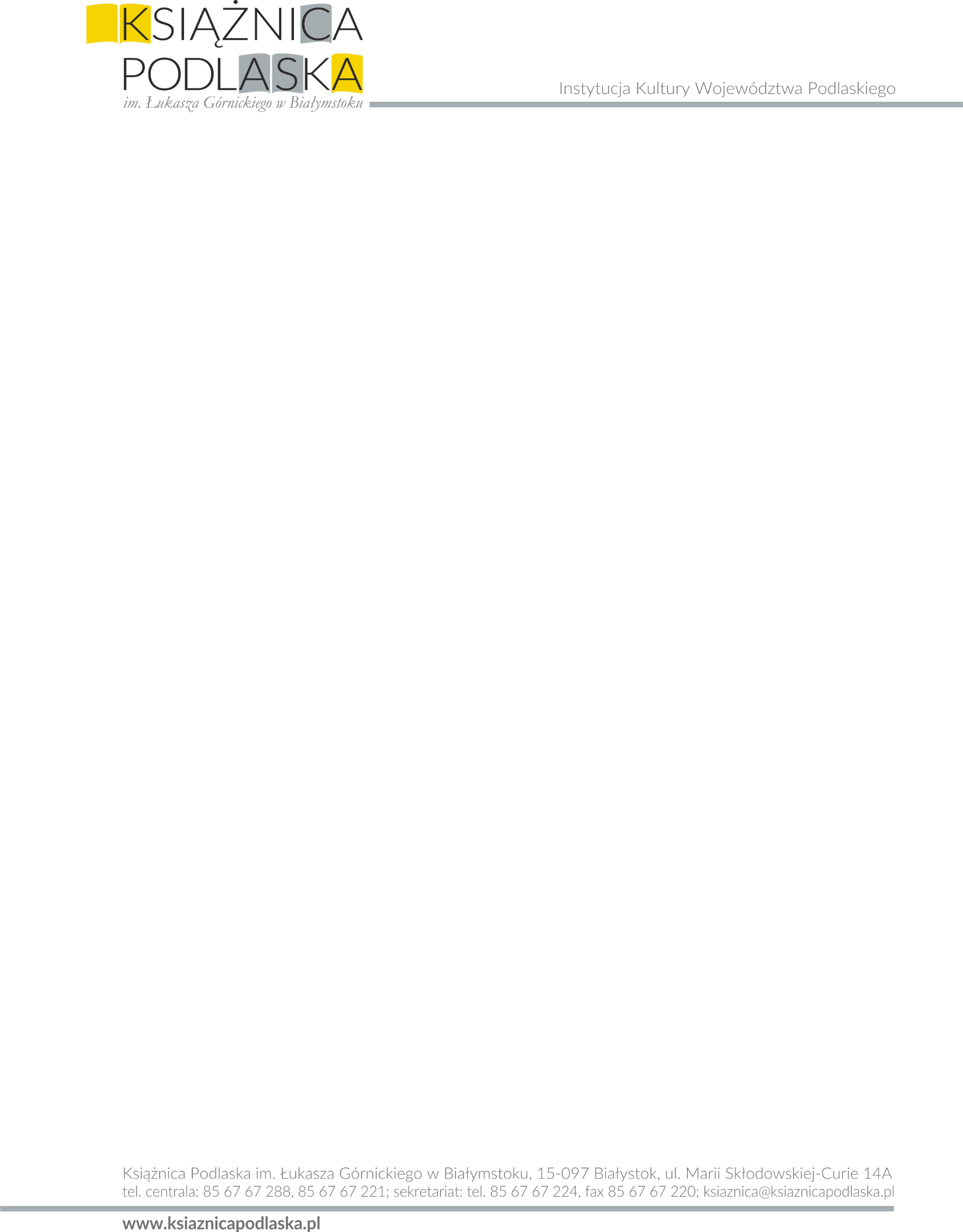 Sprawozdanie z działalności Książnicy Podlaskiejim. Łukasza Górnickiego - Biblioteki Publicznej Powiatu Białostockiego za 2021 rok.Nasz znak :						Data :BP.0231.1.2022		                                13.01.2022 Książnica Podlaska im. Łukasza Górnickiego od dwudziestu lat, tj. od 2001 roku zgodnie z zawartym porozumieniem realizuje zadania biblioteki powiatowej na rzecz 15 gmin (tj.29 placówek bibliotecznych) zgodnie z art. 19 ust. 3 z dnia 27 czerwca 1997 roku o bibliotekach (Dz.U. nr 85, poz. 539 z późn.zm.). Powierzone zadania były wykonywane przez Książnicę Podlaską - Bibliotekę Publiczną Powiatu Białostockiego, reprezentowaną przez Małgorzatę Rokicką-Szymańską oraz poszczególne agendy biblioteki macierzystej. Przeprowadzono je zgodnie z przyjętymi zobowiązaniami w oparciu o opracowane plany logistyczne. Działania instrukcyjno-metodyczne Zrealizowano 20 wyjazdów służbowych w ramach działań statutowych(zgodnie z przyjętym harmonogramem), w tym:szkolenia terenowe połaczone z wymianą doswiadczeń (Łapy, Suwałki, Wasilków, Łomża, Supraśl);działania edukacyjne, popularyzujące książkę i czytelnictwo (Choroszcz,Wasilków (x2), Łapy (x2), Suraż (x2),Gródek (x2), Turośń Kościelna, Poświętne, Czarna Białostocka);udział w posiedzeniach komisji wyboru kierownika biblioteki (Gródek, Suwałki);realizacja działań merytorycznych  (Wasilków).Prowadzono na bieżąco konsultacje z bibliotekami i innymi instytucjami w oparciu o tradycyjne formy przekazu – telefon, poczta, e-mail oraz pośredniczono w przekazie materiałów metodycznych pozyskanych z zewnątrz.Propagowano sprawdzone działania w zakresie zarządzania i organizacji w oparciu o wypracowane wspólnie z bibliotekami samorządowymi standardy pracy bibliotek.Wykonano zestawienie statystyczne za 2020 rok. Sprawdzano poprawność przesłanej statystyki za miniony rok. Sporządzono analizę opisową w oparciu o wytyczne Ministerstwa Kultury i Dziedzictwa Narodowego dotyczącą funkcjonowania placówek terenowych na podstawie informacji przekazanych przez 15 bibliotek samorządowych. Dodatkowo weryfikowano dane cyfrowe dotyczące działalności bibliotek w ramach projektu Analizy Funkcjonowania Bibliotek (prowadzonego przez Stowarzyszenie Bibliotekarzy Polskich za pośrednictwem Książnicy Podlaskiej) oraz poprawność danych wprowdzanych przez biblioteki powiatu białostockiego do tabel Biblioteki Narodowej. Opracowane materiały (cyfrowe oraz opisowe) przesłano do Starostwa Powiatu Białostockiego oraz poszczególnych gmin (na prośbę zainteresowanego urzędu) oraz przekazano je do instytucji macierzystej.Przedstawicielka Biblioteki Publicznej Powiatu Białostockiego w dniach od 25.03-2.04.2021 r. realizowała szereg przedsięwzięć zgodnie z wytycznymi Dyrekcji Książnicy na mocy art. 3 ustawy z dn. 2.03.2020 o szczególnych rozwiązaniach związanych z zapobieganiem, przeciwdziałaniem i zwalczaniem COVID-19, innych chorób zakaźnych oraz wywołanych nimi sytuacji kryzysowych.Dzielono się doświadczeniami branżowymi ze studentami Uniwersytetu w Białymstoku, a także słuchaczami UTW w Łapach oraz bibliotekarzami bibliotek ternowych. Oprowadzano grupy klasowe z poszczególnych gmin powiatu po instytucji macierzystej.  Pośredniczono przy poszukiwaniu zbiorów przez poszczególne placówki powiatu białostockiego (kwerendy czytelnicze).II.Dokształcanie i doskonalenie zawodoweWspółorganizowano 8 spotkań: 24.02.2021r. – szkolenie wirtualne ph. „Inspiracje do działań bibliotecznych w erze pandemii” zrealizowane przy współpracy ze Stowarzyszeniem Bibliotekarzy Polskich Okręgu Podlaskiego (uczestniczyło - 60);21.04.2021r. – doskonalenie wirtualne w ramach Dyskusyjnych Klubów Książki ph. „Bibliotekarz z pomysłem – doskonalenie kompetencji” (uczestniczyło -45) 14.05.2021r. – webinarium hybrydowe ph. „Działamy i spotykamy się w bibliotece” w Bibliotece Publicznej Miasta i Gminy Łapy ( uczestniczyło - 35);19.05.2021r. – konferencja hybrydowa w ramach Bibliotecznej Ligi Powiatowej pt. „Lokalna biblioteka pamięci, czyli digitalizacja w pracy bibliotekarza” – realizowano w Bibliotece Publicznej w Suwałkach przy współpracy Biblioteki Publicznej Powiatu Białostockiego (uczestniczyło -72);  9.06.2021r. – wirtualny zlot moderatorów i klubowiczów w ramach DKK ph.: „Radość tworzenia i kreowania świata” (uczestniczyło - 60);18.06.2021r. – szkolenie stacjonarne ph. „Literatura jako narzędzie pracy edukacyjnej” zorganizowane w Miejskiej Bibliotece Publicznej w Wasilkowie (uczestniczyło -31) 13.10.2021 – seminarium stacjonarne ph. „Biblioteki działaJą”, które zorganizowano w Książnicy Podlaskiej (liczba uczestników - 35);8.12.2021 – szkolenie ph.  „Zatrzymajmy czas - powróćmy do wspomnień płynących z głębi serca” w Miejskiej Bibliotece Publicznej w Supraślu (liczba uczestników -38).Spotkania w ramach Dyskusyjnych Klubów Książki realizowano przy współpracy   z Działem Instrukcyjno - Metodycznym. Pozostałe przeprowadzono w koalicji z bibliotekami samorządowymi powiatu białostockiego. W doskonaleniach zawodowych uczestniczyło 376 osób. Ze szkolenia skorzystało 47 uczestników. III.Pomoce metodyczne skierowane do bibliotek samorządowychOpracowano:plan merytoryczny na 2021 rok uwzględniający różnorodność działań bibliotecznych oraz nakreślono inicjatywy adresowane do poszczególnych bibliotek na w/w rok;„Biblioteki Publiczne Powiatu Białostockiego – informator 2021 (aktualizacja zmian w oparciu o dane z poszczególnych bibliotek samorządowych); materiały do serwisu informacyjnego bibliotek województwa podlaskiego obejmujące I – IV kwartał 2021 roku, które prezentowano wirtualnie;mini sondaż TOP-3 na najchętniej czytane książki w 2020 roku przez czytelników powiatu mający na celu sporządzenie informacji nt. najpopularniejszych tytułów książek czytanych podczas pandemii (3 kategorie po 6 tytułów w każdej kategorii z podziałem na: literaturę dla dorosłych, literaturę dla dzieci i młodzieży, literaturę popularnonaukową);notatki informacyjne do mediów (na stronę www, facebooka) Książnicy Podlaskiej, Starostwa Powiatu Białostockiego, Stowarzyszenia Bibliotekarzy Polskich, nt. poszczególnych działań merytorycznych;regulamin powiatowego konkursu literacko-fotograficznego „Zareklamuj swoją bibliotekę ”;artykuły do: Bibliotekarza 2021 nr 1 „W zaciszu zawodowych działań - biblioteczne blaski i cienie” oraz do Głosu Bibliotek Województwa Podlaskiego(nr 21/2021): „Sprawozdanie z ogniw terenowych SBP Okręgu Podlaskiego za rok 2020”, „Biblioteki i czytelnictwo w okresie pandemii w powiecie białostockim”, „ Konkurs powiatowy - Zareklamuj swoją bibliotekę”;prezentacje multimedialne: „Pandemia nie zabiła…czytelnictwa w powiecie”, „Dyskusyjne Kluby Książki na Podlasiu  w 2020 roku”, „Najchętniej czytane książki w 2020 roku przez czytelników powiatu”, „Biblioteczne okruchy wspomnień”, „Lokalne a uniwersalne działania biblioteczne w powiecie białostockim”.  IV.Uczestnictwo w doskonaleniu zawodowymPrzedstawicielka Biblioteki Publicznej Powiatu Białostockiego podnosiła nieustannie doskonalenie zawodowe poprzez samokształcenie (czytując literaturę branżową oraz brała udział w cyklicznych szkoleniach stacjonarnych oraz on-line realizowanych przez Książnicę Podlaską w Białymstoku oraz instytucje zewnętrzne). W sumie uczestniczyła w 54 godzinach zegarowych dokształceń branżowych, w tym: 5 stacjonarnych, 6 wirtualnych, 4 hybrydowych. V.Działania kulturalno-edukacyjneKoordynowano 23 spotkania autorskie w tym: 6 w formie on-line umieszczone na fb. Książnicy Podlaskiej (z: Martą Józefczyk, Krzysztofem Petkiem, Marcinem Tomkielem, Małgorzatą Berwid, Marzeną Żurek, Dorotą Cembrzyńską-Nogalą,) oraz 17 stacjonarnych (z: Marzeną Żurek, Katarzyną Drogą, Urszulą Gajdowską x 3, Katarzyną Janowicz-Timofiejew x 7 – trzy cykle spotkań, Norbertem Kościeszą x 3, Michałem Olszańskim , Tatianą Kaczmarczyk). Ze spotkań skorzystało 670 osób.Zorganizowano 3 prelekcje pt. „Jak kreatywnie i bezpiecznie koprzystać z mediów społecznościowych” wygłoszone przez Dominika Sołowieja. Ze spotkań skorzystało 121 uczniów. Współdziałano w przygotowaniu spotkania w ramach Podlaskiego Forum Bibliotekarzy, na którym  prof. dr hab. Jolanta Sztachelska wygłosiła wykład  pt. „Kanon i kanony. O dzisiejszym spojrzeniu na rzeczy najważniejsze”. Ze spotkania hybrydowego skorzystało 29 osób.  Zamieszczono w mediach społecznościowych wykład dr hab. Mariusza Lesia „Jak dzisiaj czytamy Lema” nagrany podczas spotkania w MBP w Wasilkowie, który został odsłuchany przez 32 osoby.W ramach „Literackich polecajek” zaprezentowano ofertę książek do przeczytania najmłodszym czytelnikom, która została umieszczona w mediach GBP w Poświętnem. Polecajkę przesłuchało 35 osób.Udział w pracach komisji otwartego konkursu poetyckiego„Nasze powroty”, który został ogłoszony przez Miejską Bibliotekę Publiczną w Wasilkowie. Realizacja działań wokół konkursu powiatowego literacko-fotograficznego „Wypromuj swoją bibliotekę” (rozpropagowanie wydarzenia w mediach, promocja konkursu w bibliotekach samorządowych, powołanie komisji konkursowej mającej na celu wybór najlepszych prac do kalendarza na 2022 rok, przygotowanie materiałów do wydania kalendarza, podsumowanie konkursu). W konkursie wzieło udział 32 uczestników. W podsumowaniu wydarzenia uczestniczyło 35 osób.Organizacja spotkania wirtualnego w ramach VIII edycji spotkania Rady Młodzieżowej funkcjonującej w Książnicy Podlaskiej. Webinarium online ph. „Co robić, by uczyć się lepiej, czyli jak Internet i literatura wpływają na mózg człowieka” poprowadził Dominik Sołowiej. W przedsięwzięciu wzięło udział 51 uczniów - przedstawicieli 3 zgłoszonych szkół (VLO, Technikum Elektryczne, LO w Łapach).Organizacja spotkania ze słuchaczami łapskiego UTW w Książnicy Podlaskiej oraz dwóch grup uczniowskich w ramach wycieczek z powiatu. W wycieczkach uczestniczyło 75 osób.Udział w Narodowym Czytaniu „Moralności Pani Dulskiej” Gabrieli Zapolskiej w trzech bibliotekach samorządowych powiatu (Surażu, Wasilkowie, Gródku). W przedsięwzięciach uczestniczyło 186 osób.W 37 wydarzeniach organizowanich i współorganizowanych przez BPPB uczestniczyło 1.234 osoby.Średnio w każdym spotkaniu wzięło udział 33 odbiorców.VI.Inne działania 1. Współdziałanie w ramach:Dyskusyjnych Klubów Książki (partnerstwo z Działem Instrukcyjno- Metodycznym: przygotowanie wniosku DKK, wymiana książek między klubami, współorganizacja spotkań autorskich i szkoleń moderatorów w formie hybrydowej i stacjonarnej, promocja działań, obsługa logistyczna przedsięwzięć związana z pracami organizacyjnymi i przygotowawczymi); przekazywania informacji o zaplanowanych przedsięwzięciach bibliotecznych w poszczególnych kwartałach, zamieszczanych w Serwisie Informacyjnym Bibliotekarzy Województwa Podlaskiego;zamieszczania wiadomości o zamierzonych wydarzeniach w mediach społecznościowych oraz przesyłanie ich do zaprzyjażnionych instytucji;przygotowania materiałów bibliotecznych celem przekazania do archiwum Książnicy Podlaskiej w oparciu o obowiązujący Jednolity Rzeczowy Wykaz Akt dla Książnicy Podlaskiej (sprawozdania bibliotek nadzorowanych roczne, półroczne z 15 gmin powiatu białostockiego, instruktaże terenowe); Stowarzyszenia Bibliotekarzy Polskich Okręgu Podlaskiego (w którym zrzeszonych jest 150 osób z  województwa podlaskiego), podejmowanie inicjatyw: przeprowadzenia konkursu na Bibliotekarza Roku 2020 województwa podlaskiego w oparciu owytyczne Zarządu Głównego SBP; obrona interesów bibliotecznych (w tym: wydawanie opinii na prośbę przedstawicieli poszczególnych gmin odnośnie bibliotekarzy ubiegających się o stanowiska kierowników/dyrektorów, opiniowanie wniosków dotyczących łączenia bibliotek z ośrodkami kultury), realizacja działań w ramach Tygodnia Bibliotek, organizacja spotkań (wyjścia do Muzeum Sybiru, wyjazdu integracyjnego pt. „Szlakiem bibliotecznych przygód – od Szczuczyna do Ełku” oraz uczestnictwa w wybranych wydarzeniach w Operze i Filharmonii Podlaskiej). 2. Kontynuacja zorganizowanych działań pod hasłem:„Wspomóż innych. Podziel się swymi zbiorami” (pozyskano 301 egz. zbiorów zwartych oraz 21 audiobooków, a także 15 gier edukacyjnych, które przekazano do bibliotek powiatu białostockiego od prywatnych ofiarodawców oraz instytucji). Oszacowano wartość 337 darów na kwotę – 6.571zł;„Wesprzyj bibliotekę” – różnorodne działania mające na celu wsparcie bibliotek samorządowych (przekonywanie darczyńców do sponsoringu);„Biblioteki publiczne powiatu białostockiego otwarte dla wszystkich” (promocja bibliotek w mediach społecznościowych oraz na stronach www - Książnicy Podlaskiej, Starostwa Powiatu Białostockiego, Stowarzyszenia Bibliotekarzy Polskich).   Sprawozdanie sporządziła:Małgorzata Rokicka-Szymańska/kier. Biblioteki Publicznej Powiatu BiałostockiegoKsiąznicy Podlaskiej w Białymstoku// 